Практикум по математике в 4 «а» классе по теме «Пропорциональное деление»Цель:  Учить решать задачи на пропорциональное деление.Задачи:1.Научить решать задачи на пропорциональное деление, записывая краткую запись таблицей и схемой, научит находить разные способы решения задач.2.Развивать логическое мышление, память, рационально использовать время на уроке, самостоятельность, делать умозаключения, выводы.3.Корректировать речевое высказывание учащихся, следить за произношением.4.Воспитывать веру в свои силы, формировать адекватную самооценку, трудолюбие, аккуратность в работе.Оборудование:  компьютер, презентация к уроку.Тип урока: урок изучения нового материала.                                                            Ход урока:1.Орг. момент. Постановка темы и целей урока. - Тема урока – « Задачи на пропорционально деление»- Поставим цели урока:На доске: учиться …развивать…2.Устный счет. Игра «День-ночь».Дети закрывают глаза. Учитель диктует примеры, после слова «день» ученики называют ответ.12 х 3 : 4 х 8 : 9 х 3 х 2 : 6 х 3 х 10 : 6 : 5 х 2 х 4 = 643. Объяснение нового материала. (слайд 17)А) Читаю задачу.В одном куске 5 м ткани, в другом 3 м такой же ткани. Оба куска стоят 800 тенге. Сколько стоит каждый кусок в отдельности? О каких величинах говорится в задаче? Записываем данные задачи в таблицу.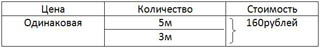 -Значения каких величин известны и что надо узнать?(Известно количество метров ткани в кусках, общая их стоимость, а надо узнать стоимость первого куска и стоимость второго куска ткани.)-Что известно о цене ткани? (Цена одинаковая)-Что надо знать, чтобы найти стоимость ткани? (Надо знать цену и количество )Можно ли узнать цену ткани? (Можно, если найдём общее количество ткани.)-Если будем знать цену 1м ткани, то сможем узнать стоимость одного и другого куска ткани.План решения:- узнаем общее количество метров ткани;- зная общее количество и общую стоимость, узнаем цену;- зная цену и количество метров ткани , узнаем стоимость первого куска ткани и второго куска ткани.Решение задачи:( слайд18)1.Сколько всего метров ткани купили?                             5м +3м = 8м2.Сколько тенге стоит один метр ткани?                            800 : 8 = 10тенге3.Сколько  тенге  стоит первый кусок ткани?                              100тг × 5 = 500тг4.Сколько тенге  стоит второй кусок ткани?                              100 тг × 3 = 300 тг-Как можно выполнить проверку решения задачи?                                  Проверка:                             500тг + 300тг = 800тг Ответ: 1 кусок стоит 500 тенге, второй кусок 300 тг.-Можно ли решить эту задачу составлением выражения? (Можно)Решение задачи: (слайд19)1.Сколько рублей стоит первый кусок ткани?                 800 : (5 + 3) × 5=500 (тг)2.Сколько рублей стоит второй кусок ткани?                 800 : (5 + 3) × 3=300 (тг)Б) Решение задач с карточки. Фронтальная работа.1) Задача.5+3=8 (ч.) – работали7200:8=900 (тг.) – заработал один человек900*5=4500(тг.) – заработали 5 человек900*3=2700 (тг.)Ответ: 1 бригада заработала 4500 тенге, 2 бригада 2700тг.2) Задача.18+7=25 (ц.) – в 1 венке150:25=6(в.)- у девочки18*6=108(ц.)- незабудки7*6=42(ц.)Ответ: у девочки 108 незабудок и 42 колокольчика.4.Самостоятельная работа. 1 – вариант.Решение:14+16=30 (д.) – в каждой группе.150:30=5(г.) – в детском саду14*5=70(д.) – в детском саду16*5=80(м.)Ответ: в детском саду 70 девочек и 80 мальчиков.2 – вариант.2+6=8 (дн.)- работали вместе160:8=20 (п.)- за 1 день20*2=40(п.) – выковал 1 кузнец20*6=120 (п.)Ответ: 40 подков выковал 1 кузнец и 120 подков второй кузнец.5. Физминутка на компьютере.6. Индивидуальная работа с отдельными учащимися. Самостоятельная работа по карточкам по вариантам. (Отдельным учащимся дать таблицу с краткой записью.)Задачи под номером 4, 5. ________________________________________________________________________________________________________________________________________________________________________________________________________________________________________________________________________________________________________________________________________________________________________________________________________________________________________________________________________________________________________________________________________________________________________________________________________________________________________________________________________________________________________________________________________________________________________________________________________________________________________________________________________________________________________________________________________________________________________________________________________________________________________________________________________________________________________________________________________________________________________________________________________________________________________________________________________________________________________________________________________________________________________________________________________________________________________________________________________________________________________________________________________________________________________________________________________________________________________________________________________________________________________________________________________________________________________________________________________________________________________________________________________________________________________________________________________________________________________________________________________________________________________________________7.Рефлексия. Итог урока.(слайд 23)